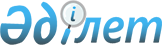 О внесении изменений и дополнения в приказ Министра финансов Республики Казахстан от 25 мая 2009 года № 215 "Об утверждении Классификатора перечня товаров (работ, услуг) государственных учреждений, содержащихся за счет республиканского или местного бюджета, деньги от реализации которых остаются в их распоряжении"Приказ Министра финансов Республики Казахстан от 7 апреля 2021 года № 314. Зарегистрирован в Министерстве юстиции Республики Казахстан 8 апреля 2021 года № 22520
      ПРИКАЗЫВАЮ:
      1. Внести в приказ Министра финансов Республики Казахстан от 25 мая 2009 года № 215 "Об утверждении Классификатора перечня товаров (работ, услуг) государственных учреждений, содержащихся за счет республиканского или местного бюджета, деньги от реализации которых остаются в их распоряжении" (зарегистрирован в Реестре государственной регистрации нормативных правовых актов под № 5702) следующие изменения и дополнение:
      в Классификаторе перечня товаров (работ, услуг) государственных учреждений, содержащихся за счет республиканского или местного бюджета, деньги от реализации которых остаются в их распоряжении, утвержденном указанным приказом:
      раздел "Услуги, предоставляемые государственными учреждениями в сфере образования" изложить в следующей редакции:
      "
      ";
      раздел "Услуги, предоставляемые государственными учреждениями в сфере особо охраняемых природных территорий" изложить в следующей редакции:
      "
      ";
      дополнить разделом "Услуги, предоставляемые военным и специальными учебными заведениями Министерства по чрезвычайным ситуациям Республики Казахстан" следующего содержания:
      "
      ".
      2. Департаменту бюджетного законодательства Министерства финансов Республики Казахстан в установленном законодательством Республики Казахстан порядке обеспечить:
      1) государственную регистрацию настоящего приказа в Министерстве юстиции Республики Казахстан; 
      2) размещение настоящего приказа на интернет - ресурсе Министерства финансов Республики Казахстан;
      3) в течение десяти рабочих дней после государственной регистрации настоящего приказа в Министерстве юстиции Республики Казахстан представление в Департамент юридической службы Министерства финансов Республики Казахстан сведений об исполнении мероприятий, предусмотренных подпунктами 1) и 2) настоящего пункта.
      3. Контроль за исполнением настоящего приказа возложить на курирующего вице-министра финансов Республики Казахстан.
      4. Настоящий приказ вводится в действие по истечении десяти календарных дней после дня его первого официального опубликования.
					© 2012. РГП на ПХВ «Институт законодательства и правовой информации Республики Казахстан» Министерства юстиции Республики Казахстан
				
Услуги, предоставляемые государственными учреждениями в сфере образования
Услуги, предоставляемые государственными учреждениями в сфере образования
Услуги, предоставляемые государственными учреждениями в сфере образования
Услуги, предоставляемые государственными учреждениями в сфере образования
Услуги, предоставляемые государственными учреждениями в сфере образования
Услуги, предоставляемые государственными учреждениями в сфере образования
Услуги, предоставляемые государственными учреждениями в сфере образования
Услуги, предоставляемые государственными учреждениями в сфере образования
Услуги, предоставляемые государственными учреждениями в сфере образования
Услуги, предоставляемые государственными учреждениями в сфере образования
РБ

РБ

РБ

РБ

РБ

РБ

МБ

МБ

МБ

МБ

МБ

МБ

МБ

МБ

МБ

МБ

МБ

МБ

МБ

МБ

МБ

МБ

МБ

МБ

МБ

МБ

МБ

МБ

МБ

МБ

МБ

МБ

МБ

МБ

МБ

МБ

МБ

МБ
04

04

04

04

05

04

04

04

04

04

04

04

04

06

06

06

04

04

04

08

04

04

04

04

04

04

04

04

04

04

04

04

04

04

04

04

04

06
6

9

2

2

2

2

2

2

2

2

2

4

4

1

1

1

2

2

2

2

2

2

2

9

2

2

2

2

4

2

4

2

2

2

2

2

4

1
225

240

225

240

225

240

261

261

360

360

360

261

360

261

261

360

457

465

804

285

285

285

381

261

802

261

261

261

261

360

360

753

753

753

753

753

753

753
204

041

099

005

019

038

003

006

003

004

005

024

024

015

015

016

017

017

017

003

006

007

006

007

017

055

082

203

025

040

025

003

006

055

082

203

025

015
100

100

100

101

000

100

015

015

015

015

015

015

015

015

100

100

015

015

015

015

015

015

015

015

015

015

015

015

015

015

015

015

015

015

015

015

015

100
001
Услуги по реализации дополнительных образовательных программ (развития детского и юношеского творчества, склонностей и интересов в области спорта, культуры и искусства)
1) укрепление учебно-материальной базы учреждений образования;

2) приобретение учебного оборудования и инвентаря, в том числе для работы на учебно-опытном участке;

3) покрытие расходов по улучшению питания, бытового и культурного обслуживания обучающихся;

4) расширение учебно-производственных мастерских и подсобных хозяйств;

5) поощрение обучающихся и оказание материальной помощи отдельным социально незащищенным слоям обучающихся;

6) питание обучающихся, находящихся в организациях среднего образования с продленным днем и в группах продленного дня организации среднего образования;

7) содержание столовых (заработная плата, приобретение продуктов питания, приобретение оборудования и инвентаря, капитальный ремонт и другие расходы);

8) оплата выполненных работ обучающимися средних организации образования;

9) проведение экскурсий и внеклассных вечеров;

10) текущий ремонт организаций среднего образования, учебных корпусов и общежитий;

11) развитие пришкольного участка и обновление оборудования мастерских организаций среднего образования;

12) устройство спортивных площадок;

13) выдача стипендий и премирование отличившихся в общественно-полезном труде обучающихся;

14) оздоровительные мероприятия;

15) покрытие расходов по питанию участников соревнований, оплата труда арбитров (судей) и медицинских работников;

16) организация учебного процесса по дополнительным учебным программам;

17) оплата труда руководителей кружков и секций;

18) на мероприятия, связанные с организацией кружков и секций;

19) оплата труда работников, оказывающих платные образовательные услуги;

20) установление доплат, надбавок, премий и других выплат стимулирующего характера;

21) приобретение транспортных средств;

22) приобретение оборудования, инвентаря (в том числе мягкого) и обмундирования;

23) расходы на оплату за отопление, электроэнергию, водоснабжение и другие коммунальные расходы, приобретение предметов и материалов для текущих и хозяйственных целей, оплата услуг по обслуживанию здания, оплата транспортных услуг и прочие расходы на приобретение товаров;

24) реконструкция и капитальный ремонт зданий и сооружений;

25) оплата труда воспитателей и вспомогательного персонала лагерей отдыха;

26) ремонт музыкальных инструментов;

27) расходы, связанные с эксплуатацией и ремонтом двигателей;

28) затраты, связанные с производственной деятельностью учебно-вспомогательных подсобных хозяйств и учебно-опытных участков, в том числе на оплату труда работников, занятых в этой деятельности;

29) командировочные расходы;

30) на проведение аккредитации организаций образования.

(111, 112, 113, 121, 122, 124, 131, 132, 135, 136, 141, 142, 144, 149, 151, 152, 153, 154, 156, 159, 161, 162, 169, 324, 413, 414, 416, 419, 421).
Статья 63 Закона Республики Казахстан от 27 июля 2007 года "Об образовании", приказ Министра образования и науки Республики Казахстан от 24 октября 2017 года № 541 "Об утверждении Правил оказания платных видов деятельности по реализации товаров (работ, услуг) государственными учреждениями образования, деньги от реализации которых остаются в их распоряжении и расходования ими денег от реализации товаров (работ, услуг)" (зарегистрирован в Реестре государственной регистрации нормативных правовых актов под № 16899).
РБ

РБ

РБ

РБ

РБ

МБ

МБ

МБ

МБ

МБ

МБ

МБ

МБ

МБ

МБ

МБ

МБ

МБ

МБ

МБ

МБ
04

04

04

04

05

04

04

04

04

04

04

04

06

06

06

04

04

08

04

04

04
6

2

9

2

2

2

2

2

2

2

4

4

1

1

1

2

2

2

2

2

9
225

240

240

225

225

261

261

360

360

360

261

360

261

261

360

465

804

285

285

285

261
204

005

041

099

019

003

006

003

004

005

024

024

015

015

016

017

017

003

006

007

007
100

101

100

100

000

015

015

015

015

015

015

015

015

100

100

015

015

015

015

015

015
002
Услуги по предоставлению в пользование музыкальных инструментов
То же
То же
МБ

МБ

МБ

МБ

МБ

МБ

МБ

МБ

МБ

МБ

МБ

МБ

МБ

МБ

МБ

МБ

МБ

МБ

МБ

МБ

МБ

МБ

МБ

МБ

МБ

МБ

МБ

МБ
04

04

04

04

04

04

04

06

06

06

04

04

08

04

04

04

04

04

04

04

04

04

04

04

04

04

04

06
2

2

2

2

2

4

4

1

1

1

2

2

2

2

2

2

2

2

4

2

4

2

2

2

2

2

4

1
261

261

360

360

360

261

360

261

261

360

465

804

285

285

285

261

261

261

261

360

360

753

753

753

753

753

753

753
003

006

003

004

005

024

024

015

015

016

017

017

003

006

007

055

082

203

025

040

025

003

006

055

082

203

025

015
015

015

015

015

015

015

015

015

100

100

015

015

015

015

015

015

015

015

015

015

015

015

015

015

015

015

015

100
003
Услуги по отпуску теплоэнергии, подаваемой энергоустановками и котельными
То же
То же
РБ

РБ

РБ

РБ

МБ

МБ

МБ

МБ

МБ

МБ

МБ

МБ

МБ

МБ

МБ

МБ

МБ

МБ

МБ

МБ

МБ

МБ

МБ

МБ

МБ

МБ

МБ

МБ

МБ

МБ

МБ

МБ

МБ
04

04

04

05

04

04

04

04

04

04

04

06

06

06

04

04

08

04

04

04

04

04

04

04

04

04

04

04

04

04

04

04

06
6

9

2

2

2

2

2

2

2

4

4

1

1

1

2

2

2

2

2

9

2

2

2

4

2

4

2

2

2

2

2

4

1
225

240

225

225

261

261

360

360

360

261

360

261

261

360

465

804

285

285

285

261

261

261

261

261

360

360

753

753

753

753

753

753

753
204

041

099

019

003

006

003

004

005

024

024

015

015

016

017

017

003

006

007

007

055

082

203

025

040

025

003

006

055

082

203

025

015
100

100

100

000

015

015

015

015

015

015

015

015

100

100

015

015

015

015

015

015

015

015

015

015

015

015

015

015

015

015

015

015

100
004
Услуги по организации производства и реализация продукции учебно-производственных мастерских, учебных хозяйств, учебно-опытных участков
То же
То же
РБ

РБ

РБ

РБ

РБ

МБ

МБ

МБ

МБ

МБ

МБ

МБ

МБ

МБ

МБ

МБ

МБ

МБ

МБ

МБ

МБ

МБ

МБ

МБ

МБ

МБ

МБ

МБ

МБ

МБ

МБ

МБ

МБ

МБ
04

04

04

04

05

04

04

04

04

04

04

04

06

06

06

04

04

08

04

04

04

04

04

04

04

04

04

04

04

04

04

04

04

06
9

2

2

2

2

2

2

2

2

2

4

4

1

1

1

2

2

2

2

2

9

2

2

2

4

2

4

2

2

2

2

2

4

1
240

225

240

240

225

261

261

360

360

360

261

360

261

261

360

465

804

285

285

285

261

261

261

261

261

360

360

753

753

753

753

753

753

753
041

099

005

038

019

003

006

003

004

005

024

024

015

015

016

017

017

003

006

007

007

055

082

203

025

040

025

003

006

055

082

203

025

015
100

100

101

100

000

015

015

015

015

015

015

015

015

100

100

015

015

015

015

015

015

015

015

015

015

015

015

015

015

015

015

015

015

100
005
Услуги по организации летнего отдыха, обеспечению питания обучающихся и воспитанников, участников различных мероприятий, проводимых в организациях образования
То же
То же
РБ

РБ

РБ

РБ

РБ

МБ

МБ

МБ

МБ

МБ

МБ

МБ

МБ

МБ

МБ

МБ

МБ

МБ

МБ

МБ

МБ

МБ

МБ

МБ

МБ

МБ

МБ

МБ

МБ

МБ

МБ

МБ

МБ

МБ

МБ
04

04

04

04

04

04

04

04

04

04

04

04

06

06

06

04

04

08

04

04

04

04

04

04

04

04

04

04

04

04

04

04

04

04

06
6

9

2

2

2

2

2

2

2

2

4

4

1

1

1

2

2

2

2

2

9

2

2

2

2

4

2

4

2

2

2

2

2

4

1
225

240

225

240

240

360

261

261

360

360

261

360

261

261

360

465

804

285

285

285

261

802

261

261

261

261

360

360

753

753

753

753

753

753

753
204

041

099

005

038

005

003

006

003

004

024

024

015

015

016

017

017

003

006

007

007

017

055

082

203

025

040

025

003

006

055

082

203

025

015
100

100

100

101

100

015

015

015

015

015

015

015

015

100

100

015

015

015

015

015

015

015

015

015

015

015

015

015

015

015

015

015

015

015

100
006
Услуги по организации и проведению различных мероприятий: спортивных соревнований, семинаров, совещаний, конференций среди обучающихся и воспитанников, педагогических работников и взрослого населения, а также по разработке и реализации учебно-методической литературы
То же
То же
РБ

РБ

РБ

РБ

РБ

РБ

МБ

МБ

МБ

МБ

МБ

МБ

МБ

МБ

МБ

МБ

МБ

МБ

МБ

МБ

МБ

МБ

МБ

МБ

МБ

МБ

МБ

МБ

МБ

МБ

МБ

МБ

МБ

МБ
04

04

04

04

04

05

04

04

04

04

04

04

04

06

06

06

04

04

08

04

04

04

04

04

04

04

04

04

04

04

04

04

04

06
6

9

2

2

2

2

2

2

2

2

2

4

4

1

1

1

2

2

2

2

2

2

2

2

4

2

4

2

2

2

2

2

4

1
225

240

225

240

240

225

261

261

360

360

360

261

360

261

261

360

465

804

285

285

285

261

261

261

261

360

360

753

753

753

753

753

753

753
204

041

099

005

038

019

003

006

003

004

005

024

024

015

015

016

017

017

003

006

007

055

082

203

025

040

025

003

006

055

082

203

025

015
100

100

100

101

100

000

015

015

015

015

015

015

015

015

100

100

015

015

015

015

015

015

015

015

015

015

015

015

015

015

015

015

015

100
007
Услуги по организации углубленного изучения с обучающимися основ наук по предметам (дисциплинам и циклам дисциплин)
То же
То же
РБ

РБ

РБ

РБ

РБ

МБ

МБ

МБ

МБ

МБ

МБ

МБ

МБ

МБ

МБ

МБ

МБ

МБ

МБ

МБ

МБ

МБ

МБ

МБ

МБ

МБ

МБ

МБ

МБ

МБ

МБ

МБ

МБ
04

04

04

04

05

04

04

04

04

04

04

04

06

06

06

04

04

08

04

04

04

04

04

04

04

04

04

04

04

04

04

04

06
9

2

2

2

2

2

2

2

2

2

4

4

1

1

1

2

2

2

2

2

2

2

2

4

2

4

2

2

2

2

2

4

1
240

225

240

240

225

261

261

360

360

360

261

360

261

261

360

465

804

285

285

285

261

261

261

261

360

360

753

753

753

753

753

753

753
041

099

005

038

019

003

006

003

004

005

024

024

015

015

016

017

017

003

006

007

055

082

203

025

040

025

003

006

055

082

203

025

015
100

100

101

100

000

015

015

015

015

015

015

015

015

100

100

015

015

015

015

015

015

015

015

015

015

015

015

015

015

015

015

015

100
008
Услуги по организации дополнительных занятий с отдельными обучающимися по предметам (дисциплинам и циклам дисциплин) сверх учебного времени, выделенного по учебному плану и программам
То же
То же
МБ

МБ

МБ

МБ

МБ
04

04

04

04

04
4

4

4

4

4
261

360

261

360

753
024

024

025

025

025
015

015

015

015

015
009
Услуги по организации профессионального образования (переподготовке и повышению квалификации квалифицированных рабочих кадров и специалистов среднего звена)
То же
То же
РБ

РБ

РБ
04

04

04
6

9

6
225

240

225
204

041

222
100

100

000
010
Услуги по повышению квалификации специалистов
То же
То же
РБ

РБ

РБ

РБ

РБ

РБ

МБ

МБ

МБ

МБ

МБ

МБ

МБ

МБ

МБ

МБ

МБ

МБ

МБ

МБ

МБ

МБ

МБ

МБ

МБ

МБ

МБ

МБ

МБ

МБ

МБ

МБ

МБ

МБ

МБ

МБ

МБ

МБ
04

04

04

04

04

05

04

04

04

04

04

04

04

06

06

06

04

04

08

04

04

04

04

04

04

04

04

04

04

04

04

04

04

04

04

04

04

06
6

9

2

2

2

2

2

2

2

2

2

4

4

1

1

1

2

2

2

2

2

2

2

2

4

2

2

4

4

2

2

2

2

2

2

2

4

1
225

240

225

240

240

225

261

261

360

360

360

261

360

261

261

360

465

804

285

285

285

261

261

261

261

360

360

360

360

753

753

753

753

753

753

753

753

753
204

041

099

005

038

019

003

006

003

004

005

024

024

015

015

016

017

017

003

006

007

055

082

203

025

040

040

025

025

003

003

006

006

055

082

203

025

015
100

100

100

101

100

000

015

015

015

015

015

015

015

015

100

100

015

015

015

015

015

015

015

015

015

011

015

011

015

011

015

011

015

015

015

015

015

100
011
Дополнительные услуги Интернет-связи
То же
То же
МБ

МБ

МБ

МБ

МБ
04

04

04

04

04
4

4

4

4

4
261

360

261

360

753
024

024

025

025

025
015

015

015

015

015
012
Услуги по подготовке работников массовых профессий в организациях технического и профессионального образования
То же
То же
РБ

РБ
04

04
69
225

240
204

041
100

100
013
Услуги по подготовке специалистов с высшим профессиональным образованием по специальностям искусства
То же
То же
Услуги, предоставляемые государственными учреждениями в сфере особо охраняемых природных территорий
Услуги, предоставляемые государственными учреждениями в сфере особо охраняемых природных территорий
Услуги, предоставляемые государственными учреждениями в сфере особо охраняемых природных территорий
Услуги, предоставляемые государственными учреждениями в сфере особо охраняемых природных территорий
Услуги, предоставляемые государственными учреждениями в сфере особо охраняемых природных территорий
Услуги, предоставляемые государственными учреждениями в сфере особо охраняемых природных территорий
Услуги, предоставляемые государственными учреждениями в сфере особо охраняемых природных территорий
Услуги, предоставляемые государственными учреждениями в сфере особо охраняемых природных территорий
Услуги, предоставляемые государственными учреждениями в сфере особо охраняемых природных территорий
Услуги, предоставляемые государственными учреждениями в сфере особо охраняемых природных территорий
РБ

РБ

МБ

МБ

МБ
10

10

10

10

10
3

5

5

5

5
207

694

254

354

700
256

007

010

006

011
100

100

015

015

015
014
1) Оказания платных услуг физическим и юридическим лицам при пользовании ими природными комплексами в туристских и рекреационных целях, в том числе:

1) по предоставлению туристских троп, смотровых площадок, бивачных полян, стоянок для транспорта, кемпингов, палаточных лагерей или мест для их размещения; гостиниц, мотелей, туристских баз, объектов общественного питания, торговли и другого культурно-бытового назначения, находящихся в управлении особо охраняемых природных территорий, или мест для их размещения; услуг по размещению на особо охраняемой природной территории трубопроводов, линий электропередачи и связи, дорог (кроме дорог общего пользования); туристского инвентаря;

2) по проведению любительского (спортивного) рыболовства;

3) услуг проводников, экскурсоводов, гидов и переводчиков; по проведению кино-, видео- и фотосъемки при посещении и изучении объектов государственного природно-заповедного фонда, природного и историко-культурного наследия, музеев природы и живых уголков;

4) услуг по санитарной очистке и благоустройству предоставленных в пользование территорий и объектов, а также по проведению работ по благоустройству и озеленению территорий иных организаций;

5) услуг по производству продукции для объектов общественного питания;

6) по предоставлению транспортных услуг.
1) сохранение и развитие природных комплексов;

2) охрану растительного и животного мира;

3) проведение восстановительных и защитных мероприятий в лесах, включая рубки промежуточного пользования и прочие рубки;

4) очистку и благоустройство территорий;

5) развитие инфраструктуры, связанной с охраной объектов природно-заповедного фонда, туристской, рекреационной и ограниченной хозяйственной деятельностью;

6) оплату работ (услуг) внештатных сезонных работников для обеспечения природоохранной деятельности, в том числе пожарных сторожей, работников по осуществлению рубок промежуточного пользования и прочих рубок, лесокультурных работ, а также работников, осуществляющих ограниченную хозяйственную деятельность;

7) оплату стоимости работ (услуг) физических и (или) юридических лиц, осуществляющих работы (услуги), связанные с уборкой ликвидной захламленности (ветровальных и буреломных деревьев), образовавшейся в результате чрезвычайной ситуации природного характера;

8) оплату стоимости работ (услуг) юридических лиц, осуществляющих деятельность по управлению контрольно-пропускными пунктами государственных национальных природных парков;

9) приобретение средств связи, транспорта и оборудования, механизмов и материалов противопожарного, лесозащитного и лесокультурного назначения, семян и посадочного материала для лесокультурных работ, горюче-смазочных материалов, обмундирования, оружия и специальных средств защиты;

10) строительство, реконструкцию и ремонт зданий, сооружений и иных объектов, связанных с природоохранной деятельностью;

11) подготовку и повышение квалификации специалистов для особо охраняемых природных территорий;

12) поощрение работников природоохранных учреждений за трудовые показатели;

13) проведение научных исследований в области особо охраняемых природных территорий;

14) организацию и содержание музеев природы и выставок;

15) развитие и благоустройство рекреационных зон;

16) совершенствование рекламной деятельности;

17) экологическую пропаганду;

18) предупреждение и ликвидацию негативных экологических последствий.

(112, 113, 121, 122, 123, 124, 131, 135, 136, 141, 142, 143, 144, 149, 151, 152, 153, 154, 156, 159, 161, 165, 169, 413, 414, 416, 417, 419, 421, 431).
Статья 38 Закона Республики Казахстан от 7 июля 2006 года "Об особо охраняемых природных территориях", приказ Министра сельского хозяйства Республики Казахстан от 26 января 2016 года № 22 "Об утверждении Правил оказания платных видов деятельности по реализации товаров (работ, услуг) государственными учреждениями в сферах лесного хозяйства, особо охраняемых природных территорий и расходования ими денег от реализации товаров (работ, услуг)" (зарегистрирован в Реестре государственной регистрации нормативных правовых актов под № 13378).
РБ

РБ

МБ

МБ

МБ
10

10

10

10

10
3

5

5

5

5
207

694

254

354

700
256

007

010

006

011
100

100

015

015

015
015
Доходы от ограниченной хозяйственной деятельности, в том числе от:

1) производства сувенирной продукции;

2) реализации товаров от рубок промежуточного пользования и прочих рубок, продукции переработки, полученной от них древесины;

3) реализации продукции побочных лесных пользований (ограниченная пастьба скота, мараловодство, сенокошение, любительский сбор грибов, плодов и ягод);

4) выращивания посадочного материала для воспроизводства лесов и озеленения населенных пунктов;

5) доходов от реализации товаров ограниченной хозяйственной деятельности, реализации рыбы и рыбной продукции, создания лесных культур, защитных и озеленительных насаждений;

6) выращивания рыбопосадочного материала;

7) производства продукции и оказания услуг по договорам о совместной деятельности, заключаемым с физическими и юридическими лицами в туристских, рекреационных и ограниченных хозяйственных целях;

8) сбора (переработки) лесных семян.
То же
То же
РБ

РБ
10

10
5

3
694

207
007

256
100

100
 016 
Плата за использование символики (эмблемы и флага)
То же
То же
РБ

РБ
10

10
5

3
694

207
007

256
100

100
 017 
Доходы от производства печатной, сувенирной и другой тиражированной продукции, а также поступления от физических и юридических лиц, причинивших ущерб особо охраняемым природным территориям и объектам государственного природно-заповедного фонда
То же
То же
РБ

РБ
10

10
5

3
694

207
007

256
100

100
018
Добровольные взносы и пожертвования физических и юридических лиц, а также гранты, средства фондов развития особо охраняемых природных территорий
То же
То же
Услуги, предоставляемые военным и специальными учебными заведениями Министерства по чрезвычайным ситуациям Республики Казахстан
Услуги, предоставляемые военным и специальными учебными заведениями Министерства по чрезвычайным ситуациям Республики Казахстан
Услуги, предоставляемые военным и специальными учебными заведениями Министерства по чрезвычайным ситуациям Республики Казахстан
Услуги, предоставляемые военным и специальными учебными заведениями Министерства по чрезвычайным ситуациям Республики Казахстан
Услуги, предоставляемые военным и специальными учебными заведениями Министерства по чрезвычайным ситуациям Республики Казахстан
Услуги, предоставляемые военным и специальными учебными заведениями Министерства по чрезвычайным ситуациям Республики Казахстан
Услуги, предоставляемые военным и специальными учебными заведениями Министерства по чрезвычайным ситуациям Республики Казахстан
Услуги, предоставляемые военным и специальными учебными заведениями Министерства по чрезвычайным ситуациям Республики Казахстан
Услуги, предоставляемые военным и специальными учебными заведениями Министерства по чрезвычайным ситуациям Республики Казахстан
Услуги, предоставляемые военным и специальными учебными заведениями Министерства по чрезвычайным ситуациям Республики Казахстан
РБ
04
9
202
003
100
079
Реализация дополнительных образовательных программ
1) укрепление учебно-материальной базы учреждений образования;

2) приобретение учебного оборудования и инвентаря, в том числе для работы на учебно-опытном участке;

3) покрытие расходов по улучшению питания, бытового и культурного обслуживания обучающихся;

4) расширение учебно-производственных мастерских и подсобных хозяйств;

5) содержание столовых (заработная плата, приобретение продуктов питания, приобретение оборудования и инвентаря, капитальный ремонт и другие расходы);

6) текущий ремонт организаций образования, учебных корпусов и общежитий;

7) устройство спортивных площадок;

8) оздоровительные мероприятия;

9) организация учебного процесса по дополнительным учебным программам;

10) на мероприятия, связанные с организацией кружков и секций;

11) оплата труда работников, оказывающих платные образовательные услуги;

12) установление доплат, надбавок, премий и других выплат стимулирующего характера;

13) приобретение транспортных средств;

14) приобретение оборудования, инвентаря (в том числе мягкого) и обмундирования;

15) расходы на оплату за отопление, электроэнергию, водоснабжение и другие коммунальные расходы, приобретение предметов и материалов для текущих и хозяйственных целей, оплата услуг по обслуживанию здания, оплата транспортных услуг и прочие расходы на приобретение товаров;

16) реконструкция и капитальный ремонт зданий и сооружений;

17) расходы, связанные с эксплуатацией и ремонтом двигателей;

18) затраты, связанные с производственной деятельностью учебно-вспомогательных подсобных хозяйств и учебно-опытных участков, в том числе на оплату труда работников, занятых в этой деятельности;

19) командировочные расходы.

(111, 112, 113, 121, 122, 124, 131, 135, 136, 141, 144, 149, 151, 152, 153, 159, 161, 162, 169, 413, 414, 416, 419, 421).
Пункт 3 статьи 63 3акона Республики Казахстан от 27 июля 2007 года "Об образовании", приказ Министра внутренних дел Республики Казахстан от 24 декабря 2018 года № 762 "Об утверждении Правил оказания платных видов деятельности по реализации товаров (работ, услуг) военным и специальными учебными заведениями Министерства внутренних дел Республики Казахстан и расходования ими денег от реализации товаров (работ, услуг)"(зарегистрированный в Реестре государственной регистрации нормативных правовых актов под № 18028).
РБ
04
9
202
003
100
080
Организация профессионального образования
То же
То же
РБ
04
9
202
003
100
081
Разработка и (или) реализация учебно-методической литературы
То же
То же
РБ
04
9
202
003
100
082
Проведение научных исследований
1) заработная плата – вознаграждение за труд членов исследовательской группы, участвующих в проведении научного исследования, включая начисление всех налогов и других обязательных платежей в бюджет;

2) научные командировки, командировки, связанные с проведением исследований;

3) услуги сторонних организаций - услуги научных лабораторий коллективного пользования, иных лабораторий, прочих организаций, необходимые для выполнения исследований, в том числе организационные взносы для участия в конференциях;

4) приобретение материалов – приобретение расходных материалов для проведения исследований;

5) приобретение оборудования и программного обеспечения;

6) научно-организационное сопровождение – расходы на публикации, патентование и приобретение аналитических материалов, а также иные услуги по сопровождению проекта;

7) аренда помещений;

8) аренда оборудования и техники;

9) эксплуатационные расходы оборудования и техники, используемых для реализации исследований. (111, 112, 113, 121, 122, 124, 144, 149, 153, 154, 156, 159, 161, 162, 169, 414, 416, 419).
То же
      Министр финансов
Республики Казахстан 

Е. Жамаубаев
